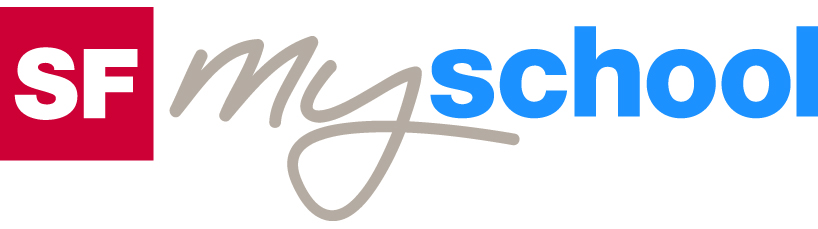 WorksheetWorksheet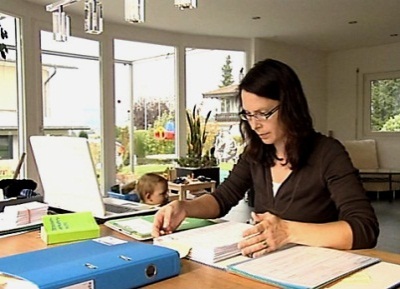 Economy and society Economy and society Economy and society Economy and society Adult learning (7)Adult learning (7)Adult learning (7)Adult learning (7)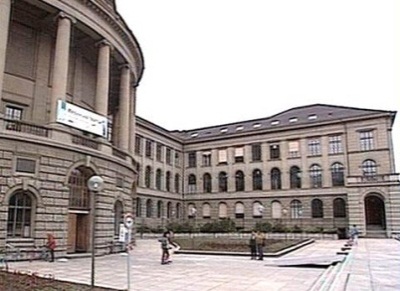 List some incentives for adult learning. Why would craftsmen in former times go on the «Walz»? Why do companies invest in training their employees? What marks the beginning of further education? What are some key factors for choosing the best educational institution? What further education does the Swiss government offer? How can you avoid qualitatively poor courses? What protection against inadequate providers does the Swiss Association for Adult Learning and the Swiss government offer? What changes may further education bring with it?  What differences does André Schläfli note between men and women’s further education? How can you find out more about adult learning? What type of adult learning would interest you? List some incentives for adult learning. Why would craftsmen in former times go on the «Walz»? Why do companies invest in training their employees? What marks the beginning of further education? What are some key factors for choosing the best educational institution? What further education does the Swiss government offer? How can you avoid qualitatively poor courses? What protection against inadequate providers does the Swiss Association for Adult Learning and the Swiss government offer? What changes may further education bring with it?  What differences does André Schläfli note between men and women’s further education? How can you find out more about adult learning? What type of adult learning would interest you? List some incentives for adult learning. Why would craftsmen in former times go on the «Walz»? Why do companies invest in training their employees? What marks the beginning of further education? What are some key factors for choosing the best educational institution? What further education does the Swiss government offer? How can you avoid qualitatively poor courses? What protection against inadequate providers does the Swiss Association for Adult Learning and the Swiss government offer? What changes may further education bring with it?  What differences does André Schläfli note between men and women’s further education? How can you find out more about adult learning? What type of adult learning would interest you? List some incentives for adult learning. Why would craftsmen in former times go on the «Walz»? Why do companies invest in training their employees? What marks the beginning of further education? What are some key factors for choosing the best educational institution? What further education does the Swiss government offer? How can you avoid qualitatively poor courses? What protection against inadequate providers does the Swiss Association for Adult Learning and the Swiss government offer? What changes may further education bring with it?  What differences does André Schläfli note between men and women’s further education? How can you find out more about adult learning? What type of adult learning would interest you? List some incentives for adult learning. Why would craftsmen in former times go on the «Walz»? Why do companies invest in training their employees? What marks the beginning of further education? What are some key factors for choosing the best educational institution? What further education does the Swiss government offer? How can you avoid qualitatively poor courses? What protection against inadequate providers does the Swiss Association for Adult Learning and the Swiss government offer? What changes may further education bring with it?  What differences does André Schläfli note between men and women’s further education? How can you find out more about adult learning? What type of adult learning would interest you? List some incentives for adult learning. Why would craftsmen in former times go on the «Walz»? Why do companies invest in training their employees? What marks the beginning of further education? What are some key factors for choosing the best educational institution? What further education does the Swiss government offer? How can you avoid qualitatively poor courses? What protection against inadequate providers does the Swiss Association for Adult Learning and the Swiss government offer? What changes may further education bring with it?  What differences does André Schläfli note between men and women’s further education? How can you find out more about adult learning? What type of adult learning would interest you? List some incentives for adult learning. Why would craftsmen in former times go on the «Walz»? Why do companies invest in training their employees? What marks the beginning of further education? What are some key factors for choosing the best educational institution? What further education does the Swiss government offer? How can you avoid qualitatively poor courses? What protection against inadequate providers does the Swiss Association for Adult Learning and the Swiss government offer? What changes may further education bring with it?  What differences does André Schläfli note between men and women’s further education? How can you find out more about adult learning? What type of adult learning would interest you? List some incentives for adult learning. Why would craftsmen in former times go on the «Walz»? Why do companies invest in training their employees? What marks the beginning of further education? What are some key factors for choosing the best educational institution? What further education does the Swiss government offer? How can you avoid qualitatively poor courses? What protection against inadequate providers does the Swiss Association for Adult Learning and the Swiss government offer? What changes may further education bring with it?  What differences does André Schläfli note between men and women’s further education? How can you find out more about adult learning? What type of adult learning would interest you? List some incentives for adult learning. Why would craftsmen in former times go on the «Walz»? Why do companies invest in training their employees? What marks the beginning of further education? What are some key factors for choosing the best educational institution? What further education does the Swiss government offer? How can you avoid qualitatively poor courses? What protection against inadequate providers does the Swiss Association for Adult Learning and the Swiss government offer? What changes may further education bring with it?  What differences does André Schläfli note between men and women’s further education? How can you find out more about adult learning? What type of adult learning would interest you? 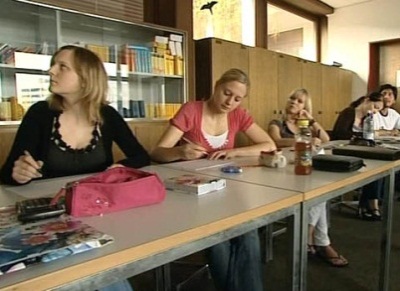 List some incentives for adult learning. Why would craftsmen in former times go on the «Walz»? Why do companies invest in training their employees? What marks the beginning of further education? What are some key factors for choosing the best educational institution? What further education does the Swiss government offer? How can you avoid qualitatively poor courses? What protection against inadequate providers does the Swiss Association for Adult Learning and the Swiss government offer? What changes may further education bring with it?  What differences does André Schläfli note between men and women’s further education? How can you find out more about adult learning? What type of adult learning would interest you? List some incentives for adult learning. Why would craftsmen in former times go on the «Walz»? Why do companies invest in training their employees? What marks the beginning of further education? What are some key factors for choosing the best educational institution? What further education does the Swiss government offer? How can you avoid qualitatively poor courses? What protection against inadequate providers does the Swiss Association for Adult Learning and the Swiss government offer? What changes may further education bring with it?  What differences does André Schläfli note between men and women’s further education? How can you find out more about adult learning? What type of adult learning would interest you? List some incentives for adult learning. Why would craftsmen in former times go on the «Walz»? Why do companies invest in training their employees? What marks the beginning of further education? What are some key factors for choosing the best educational institution? What further education does the Swiss government offer? How can you avoid qualitatively poor courses? What protection against inadequate providers does the Swiss Association for Adult Learning and the Swiss government offer? What changes may further education bring with it?  What differences does André Schläfli note between men and women’s further education? How can you find out more about adult learning? What type of adult learning would interest you? List some incentives for adult learning. Why would craftsmen in former times go on the «Walz»? Why do companies invest in training their employees? What marks the beginning of further education? What are some key factors for choosing the best educational institution? What further education does the Swiss government offer? How can you avoid qualitatively poor courses? What protection against inadequate providers does the Swiss Association for Adult Learning and the Swiss government offer? What changes may further education bring with it?  What differences does André Schläfli note between men and women’s further education? How can you find out more about adult learning? What type of adult learning would interest you? List some incentives for adult learning. Why would craftsmen in former times go on the «Walz»? Why do companies invest in training their employees? What marks the beginning of further education? What are some key factors for choosing the best educational institution? What further education does the Swiss government offer? How can you avoid qualitatively poor courses? What protection against inadequate providers does the Swiss Association for Adult Learning and the Swiss government offer? What changes may further education bring with it?  What differences does André Schläfli note between men and women’s further education? How can you find out more about adult learning? What type of adult learning would interest you? List some incentives for adult learning. Why would craftsmen in former times go on the «Walz»? Why do companies invest in training their employees? What marks the beginning of further education? What are some key factors for choosing the best educational institution? What further education does the Swiss government offer? How can you avoid qualitatively poor courses? What protection against inadequate providers does the Swiss Association for Adult Learning and the Swiss government offer? What changes may further education bring with it?  What differences does André Schläfli note between men and women’s further education? How can you find out more about adult learning? What type of adult learning would interest you? List some incentives for adult learning. Why would craftsmen in former times go on the «Walz»? Why do companies invest in training their employees? What marks the beginning of further education? What are some key factors for choosing the best educational institution? What further education does the Swiss government offer? How can you avoid qualitatively poor courses? What protection against inadequate providers does the Swiss Association for Adult Learning and the Swiss government offer? What changes may further education bring with it?  What differences does André Schläfli note between men and women’s further education? How can you find out more about adult learning? What type of adult learning would interest you? List some incentives for adult learning. Why would craftsmen in former times go on the «Walz»? Why do companies invest in training their employees? What marks the beginning of further education? What are some key factors for choosing the best educational institution? What further education does the Swiss government offer? How can you avoid qualitatively poor courses? What protection against inadequate providers does the Swiss Association for Adult Learning and the Swiss government offer? What changes may further education bring with it?  What differences does André Schläfli note between men and women’s further education? How can you find out more about adult learning? What type of adult learning would interest you? List some incentives for adult learning. Why would craftsmen in former times go on the «Walz»? Why do companies invest in training their employees? What marks the beginning of further education? What are some key factors for choosing the best educational institution? What further education does the Swiss government offer? How can you avoid qualitatively poor courses? What protection against inadequate providers does the Swiss Association for Adult Learning and the Swiss government offer? What changes may further education bring with it?  What differences does André Schläfli note between men and women’s further education? How can you find out more about adult learning? What type of adult learning would interest you? 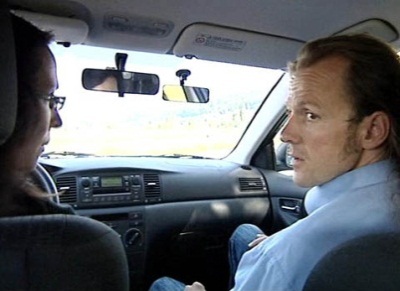 List some incentives for adult learning. Why would craftsmen in former times go on the «Walz»? Why do companies invest in training their employees? What marks the beginning of further education? What are some key factors for choosing the best educational institution? What further education does the Swiss government offer? How can you avoid qualitatively poor courses? What protection against inadequate providers does the Swiss Association for Adult Learning and the Swiss government offer? What changes may further education bring with it?  What differences does André Schläfli note between men and women’s further education? How can you find out more about adult learning? What type of adult learning would interest you? List some incentives for adult learning. Why would craftsmen in former times go on the «Walz»? Why do companies invest in training their employees? What marks the beginning of further education? What are some key factors for choosing the best educational institution? What further education does the Swiss government offer? How can you avoid qualitatively poor courses? What protection against inadequate providers does the Swiss Association for Adult Learning and the Swiss government offer? What changes may further education bring with it?  What differences does André Schläfli note between men and women’s further education? How can you find out more about adult learning? What type of adult learning would interest you? List some incentives for adult learning. Why would craftsmen in former times go on the «Walz»? Why do companies invest in training their employees? What marks the beginning of further education? What are some key factors for choosing the best educational institution? What further education does the Swiss government offer? How can you avoid qualitatively poor courses? What protection against inadequate providers does the Swiss Association for Adult Learning and the Swiss government offer? What changes may further education bring with it?  What differences does André Schläfli note between men and women’s further education? How can you find out more about adult learning? What type of adult learning would interest you? List some incentives for adult learning. Why would craftsmen in former times go on the «Walz»? Why do companies invest in training their employees? What marks the beginning of further education? What are some key factors for choosing the best educational institution? What further education does the Swiss government offer? How can you avoid qualitatively poor courses? What protection against inadequate providers does the Swiss Association for Adult Learning and the Swiss government offer? What changes may further education bring with it?  What differences does André Schläfli note between men and women’s further education? How can you find out more about adult learning? What type of adult learning would interest you? List some incentives for adult learning. Why would craftsmen in former times go on the «Walz»? Why do companies invest in training their employees? What marks the beginning of further education? What are some key factors for choosing the best educational institution? What further education does the Swiss government offer? How can you avoid qualitatively poor courses? What protection against inadequate providers does the Swiss Association for Adult Learning and the Swiss government offer? What changes may further education bring with it?  What differences does André Schläfli note between men and women’s further education? How can you find out more about adult learning? What type of adult learning would interest you? List some incentives for adult learning. Why would craftsmen in former times go on the «Walz»? Why do companies invest in training their employees? What marks the beginning of further education? What are some key factors for choosing the best educational institution? What further education does the Swiss government offer? How can you avoid qualitatively poor courses? What protection against inadequate providers does the Swiss Association for Adult Learning and the Swiss government offer? What changes may further education bring with it?  What differences does André Schläfli note between men and women’s further education? How can you find out more about adult learning? What type of adult learning would interest you? List some incentives for adult learning. Why would craftsmen in former times go on the «Walz»? Why do companies invest in training their employees? What marks the beginning of further education? What are some key factors for choosing the best educational institution? What further education does the Swiss government offer? How can you avoid qualitatively poor courses? What protection against inadequate providers does the Swiss Association for Adult Learning and the Swiss government offer? What changes may further education bring with it?  What differences does André Schläfli note between men and women’s further education? How can you find out more about adult learning? What type of adult learning would interest you? List some incentives for adult learning. Why would craftsmen in former times go on the «Walz»? Why do companies invest in training their employees? What marks the beginning of further education? What are some key factors for choosing the best educational institution? What further education does the Swiss government offer? How can you avoid qualitatively poor courses? What protection against inadequate providers does the Swiss Association for Adult Learning and the Swiss government offer? What changes may further education bring with it?  What differences does André Schläfli note between men and women’s further education? How can you find out more about adult learning? What type of adult learning would interest you? List some incentives for adult learning. Why would craftsmen in former times go on the «Walz»? Why do companies invest in training their employees? What marks the beginning of further education? What are some key factors for choosing the best educational institution? What further education does the Swiss government offer? How can you avoid qualitatively poor courses? What protection against inadequate providers does the Swiss Association for Adult Learning and the Swiss government offer? What changes may further education bring with it?  What differences does André Schläfli note between men and women’s further education? How can you find out more about adult learning? What type of adult learning would interest you? 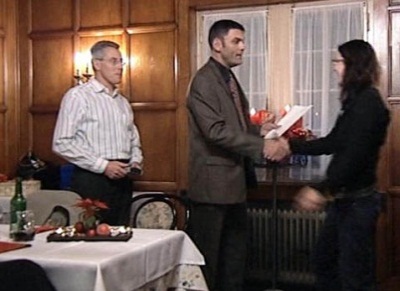 List some incentives for adult learning. Why would craftsmen in former times go on the «Walz»? Why do companies invest in training their employees? What marks the beginning of further education? What are some key factors for choosing the best educational institution? What further education does the Swiss government offer? How can you avoid qualitatively poor courses? What protection against inadequate providers does the Swiss Association for Adult Learning and the Swiss government offer? What changes may further education bring with it?  What differences does André Schläfli note between men and women’s further education? How can you find out more about adult learning? What type of adult learning would interest you? List some incentives for adult learning. Why would craftsmen in former times go on the «Walz»? Why do companies invest in training their employees? What marks the beginning of further education? What are some key factors for choosing the best educational institution? What further education does the Swiss government offer? How can you avoid qualitatively poor courses? What protection against inadequate providers does the Swiss Association for Adult Learning and the Swiss government offer? What changes may further education bring with it?  What differences does André Schläfli note between men and women’s further education? How can you find out more about adult learning? What type of adult learning would interest you? List some incentives for adult learning. Why would craftsmen in former times go on the «Walz»? Why do companies invest in training their employees? What marks the beginning of further education? What are some key factors for choosing the best educational institution? What further education does the Swiss government offer? How can you avoid qualitatively poor courses? What protection against inadequate providers does the Swiss Association for Adult Learning and the Swiss government offer? What changes may further education bring with it?  What differences does André Schläfli note between men and women’s further education? How can you find out more about adult learning? What type of adult learning would interest you? List some incentives for adult learning. Why would craftsmen in former times go on the «Walz»? Why do companies invest in training their employees? What marks the beginning of further education? What are some key factors for choosing the best educational institution? What further education does the Swiss government offer? How can you avoid qualitatively poor courses? What protection against inadequate providers does the Swiss Association for Adult Learning and the Swiss government offer? What changes may further education bring with it?  What differences does André Schläfli note between men and women’s further education? How can you find out more about adult learning? What type of adult learning would interest you? List some incentives for adult learning. Why would craftsmen in former times go on the «Walz»? Why do companies invest in training their employees? What marks the beginning of further education? What are some key factors for choosing the best educational institution? What further education does the Swiss government offer? How can you avoid qualitatively poor courses? What protection against inadequate providers does the Swiss Association for Adult Learning and the Swiss government offer? What changes may further education bring with it?  What differences does André Schläfli note between men and women’s further education? How can you find out more about adult learning? What type of adult learning would interest you? List some incentives for adult learning. Why would craftsmen in former times go on the «Walz»? Why do companies invest in training their employees? What marks the beginning of further education? What are some key factors for choosing the best educational institution? What further education does the Swiss government offer? How can you avoid qualitatively poor courses? What protection against inadequate providers does the Swiss Association for Adult Learning and the Swiss government offer? What changes may further education bring with it?  What differences does André Schläfli note between men and women’s further education? How can you find out more about adult learning? What type of adult learning would interest you? List some incentives for adult learning. Why would craftsmen in former times go on the «Walz»? Why do companies invest in training their employees? What marks the beginning of further education? What are some key factors for choosing the best educational institution? What further education does the Swiss government offer? How can you avoid qualitatively poor courses? What protection against inadequate providers does the Swiss Association for Adult Learning and the Swiss government offer? What changes may further education bring with it?  What differences does André Schläfli note between men and women’s further education? How can you find out more about adult learning? What type of adult learning would interest you? List some incentives for adult learning. Why would craftsmen in former times go on the «Walz»? Why do companies invest in training their employees? What marks the beginning of further education? What are some key factors for choosing the best educational institution? What further education does the Swiss government offer? How can you avoid qualitatively poor courses? What protection against inadequate providers does the Swiss Association for Adult Learning and the Swiss government offer? What changes may further education bring with it?  What differences does André Schläfli note between men and women’s further education? How can you find out more about adult learning? What type of adult learning would interest you? List some incentives for adult learning. Why would craftsmen in former times go on the «Walz»? Why do companies invest in training their employees? What marks the beginning of further education? What are some key factors for choosing the best educational institution? What further education does the Swiss government offer? How can you avoid qualitatively poor courses? What protection against inadequate providers does the Swiss Association for Adult Learning and the Swiss government offer? What changes may further education bring with it?  What differences does André Schläfli note between men and women’s further education? How can you find out more about adult learning? What type of adult learning would interest you? 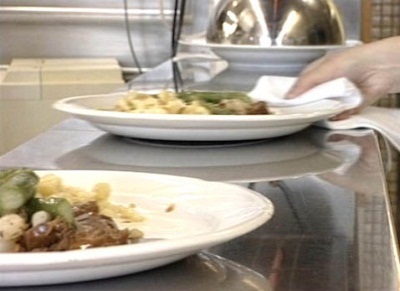 List some incentives for adult learning. Why would craftsmen in former times go on the «Walz»? Why do companies invest in training their employees? What marks the beginning of further education? What are some key factors for choosing the best educational institution? What further education does the Swiss government offer? How can you avoid qualitatively poor courses? What protection against inadequate providers does the Swiss Association for Adult Learning and the Swiss government offer? What changes may further education bring with it?  What differences does André Schläfli note between men and women’s further education? How can you find out more about adult learning? What type of adult learning would interest you? List some incentives for adult learning. Why would craftsmen in former times go on the «Walz»? Why do companies invest in training their employees? What marks the beginning of further education? What are some key factors for choosing the best educational institution? What further education does the Swiss government offer? How can you avoid qualitatively poor courses? What protection against inadequate providers does the Swiss Association for Adult Learning and the Swiss government offer? What changes may further education bring with it?  What differences does André Schläfli note between men and women’s further education? How can you find out more about adult learning? What type of adult learning would interest you? List some incentives for adult learning. Why would craftsmen in former times go on the «Walz»? Why do companies invest in training their employees? What marks the beginning of further education? What are some key factors for choosing the best educational institution? What further education does the Swiss government offer? How can you avoid qualitatively poor courses? What protection against inadequate providers does the Swiss Association for Adult Learning and the Swiss government offer? What changes may further education bring with it?  What differences does André Schläfli note between men and women’s further education? How can you find out more about adult learning? What type of adult learning would interest you? List some incentives for adult learning. Why would craftsmen in former times go on the «Walz»? Why do companies invest in training their employees? What marks the beginning of further education? What are some key factors for choosing the best educational institution? What further education does the Swiss government offer? How can you avoid qualitatively poor courses? What protection against inadequate providers does the Swiss Association for Adult Learning and the Swiss government offer? What changes may further education bring with it?  What differences does André Schläfli note between men and women’s further education? How can you find out more about adult learning? What type of adult learning would interest you? List some incentives for adult learning. Why would craftsmen in former times go on the «Walz»? Why do companies invest in training their employees? What marks the beginning of further education? What are some key factors for choosing the best educational institution? What further education does the Swiss government offer? How can you avoid qualitatively poor courses? What protection against inadequate providers does the Swiss Association for Adult Learning and the Swiss government offer? What changes may further education bring with it?  What differences does André Schläfli note between men and women’s further education? How can you find out more about adult learning? What type of adult learning would interest you? List some incentives for adult learning. Why would craftsmen in former times go on the «Walz»? Why do companies invest in training their employees? What marks the beginning of further education? What are some key factors for choosing the best educational institution? What further education does the Swiss government offer? How can you avoid qualitatively poor courses? What protection against inadequate providers does the Swiss Association for Adult Learning and the Swiss government offer? What changes may further education bring with it?  What differences does André Schläfli note between men and women’s further education? How can you find out more about adult learning? What type of adult learning would interest you? List some incentives for adult learning. Why would craftsmen in former times go on the «Walz»? Why do companies invest in training their employees? What marks the beginning of further education? What are some key factors for choosing the best educational institution? What further education does the Swiss government offer? How can you avoid qualitatively poor courses? What protection against inadequate providers does the Swiss Association for Adult Learning and the Swiss government offer? What changes may further education bring with it?  What differences does André Schläfli note between men and women’s further education? How can you find out more about adult learning? What type of adult learning would interest you? List some incentives for adult learning. Why would craftsmen in former times go on the «Walz»? Why do companies invest in training their employees? What marks the beginning of further education? What are some key factors for choosing the best educational institution? What further education does the Swiss government offer? How can you avoid qualitatively poor courses? What protection against inadequate providers does the Swiss Association for Adult Learning and the Swiss government offer? What changes may further education bring with it?  What differences does André Schläfli note between men and women’s further education? How can you find out more about adult learning? What type of adult learning would interest you? 